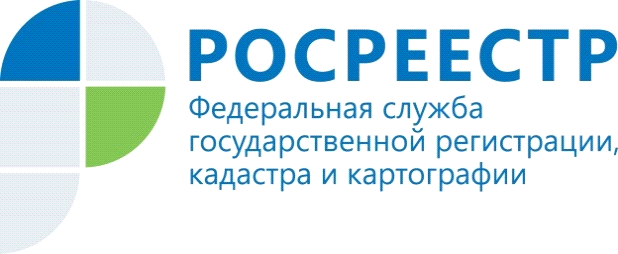 НА ЗАМЕТКУ: Что должен содержать договор об ипотеке?В договоре об ипотеке должны быть указаны предмет ипотеки, его оценка, существо, размер и срок исполнения обязательства, обеспечиваемого ипотекой.Предмет ипотеки определяется в договоре указанием его наименования, места нахождения и достаточным для идентификации этого предмета описанием.В договоре об ипотеке должны быть указаны право, в силу которого имущество, являющееся предметом ипотеки, принадлежит залогодателю, и наименование органа, зарегистрировавшего это право залогодателя.Если предметом ипотеки является принадлежащее залогодателю право аренды, арендованное имущество должно быть определено в договоре об ипотеке так же, как если бы оно само являлось предметом ипотеки, и должен быть указан срок аренды.Оценка предмета ипотеки определяется в соответствии с законодательством Российской Федерации по соглашению залогодателя с залогодержателем с соблюдением при ипотеке земельного участка требований статьи 67 настоящего Закона об ипотеке и указывается в договоре об ипотеке в денежном выражении.Обязательство, обеспечиваемое ипотекой, должно быть названо в договоре об ипотеке с указанием его суммы, основания возникновения и срока исполнения. Если сумма обеспечиваемого ипотекой обязательства подлежит определению в будущем, в договоре об ипотеке должны быть указаны порядок и другие необходимые условия ее определения.Если обеспечиваемое ипотекой обязательство подлежит исполнению по частям, в договоре об ипотеке должны быть указаны сроки (периодичность) соответствующих платежей и их размеры либо условия, позволяющие определить эти размеры.Если права залогодержателя удостоверяются закладной, на это указывается в договоре об ипотеке, за исключением случаев выдачи закладной при ипотеке в силу закона.Управление Федеральной службы государственной регистрации, кадастра и картографии  по Республике Алтай